Додатки Додаток 1.     Набір карток для поділу на групи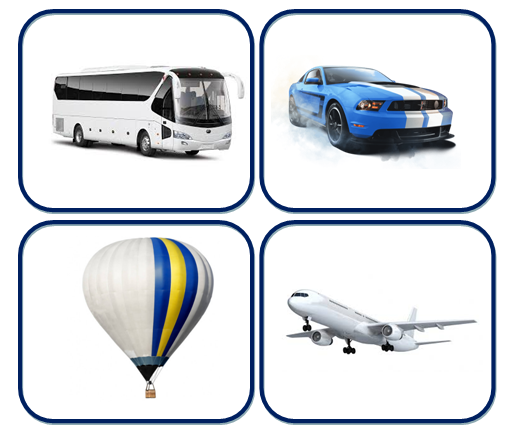 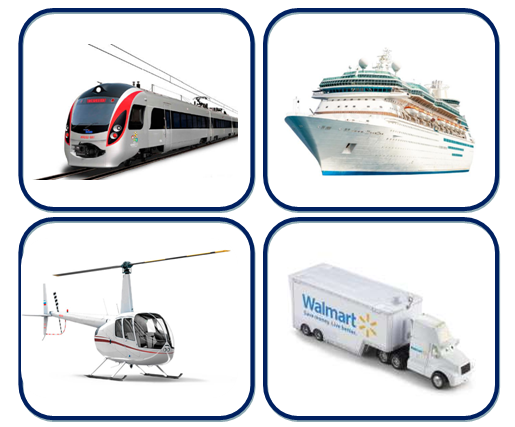 Додаток 2.Центральна пелюстка лотоса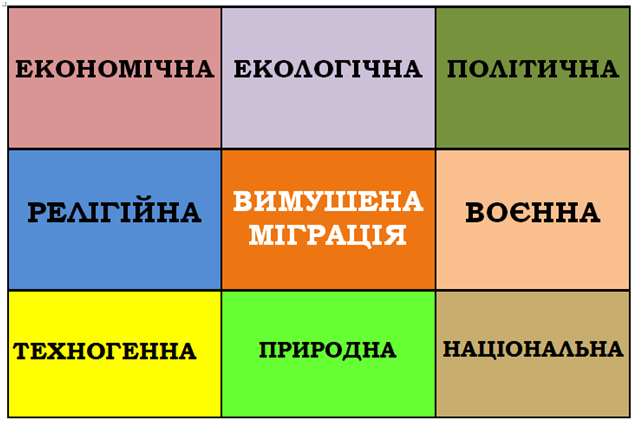 Додаток 3. Пелюстки лотоса із зображеннями Зображення №1                                                                  Зображення №2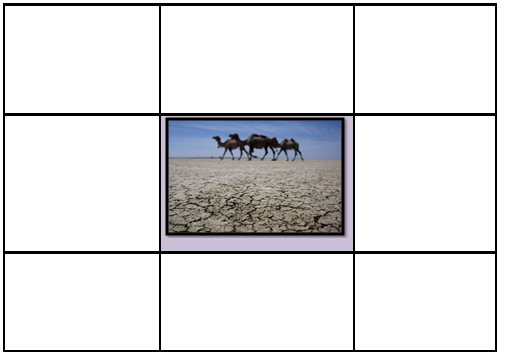 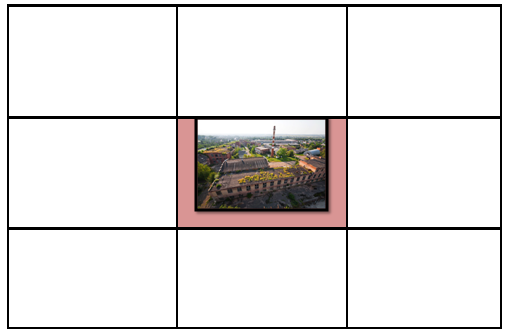 Зображення№3                                                                   Зображення№4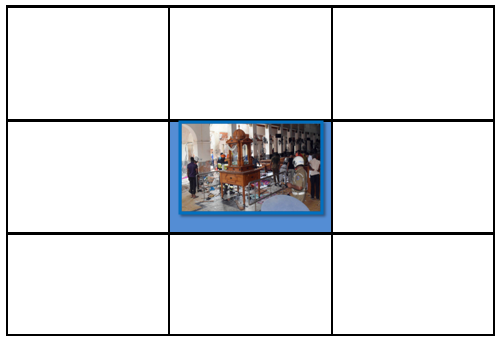 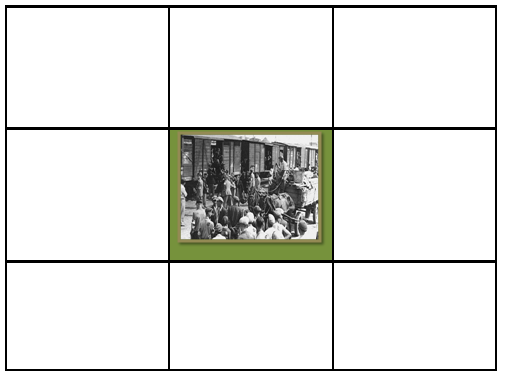  Зображення№5                                                                  Зображення№6 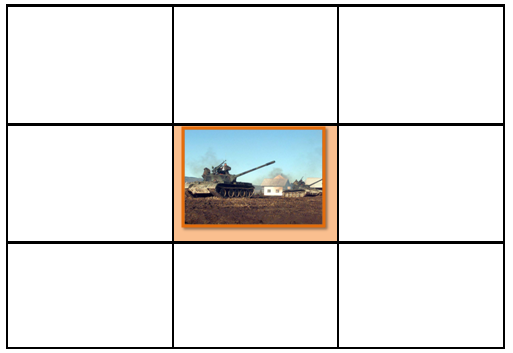 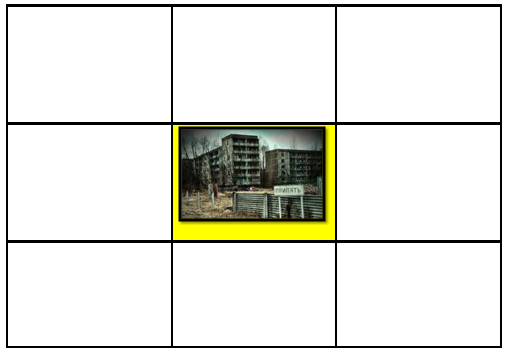 Зображення№7                                                                               Зображення№8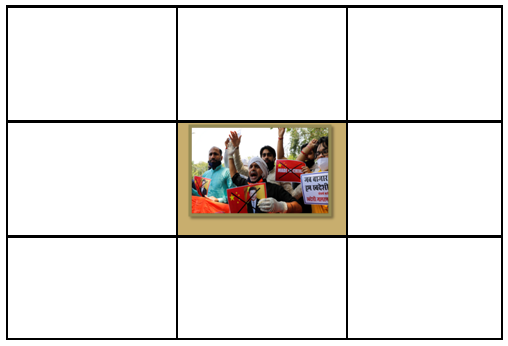 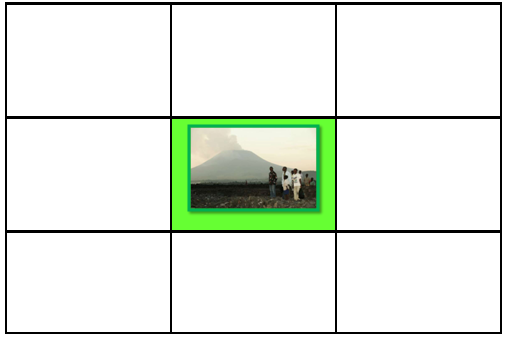 Додаток 4.                                              ЗАГАЛЬНА ДЕКЛАРАЦІЯ ПРАВ ЛЮДИНИ(Стислий виклад)Додаток 5. Квітка лотоса “ Порушення прав людини при вимушеній міграції”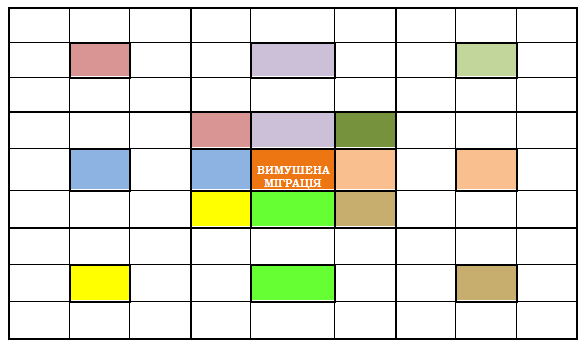 Стаття 1Право на рівністьСтаття 2Свобода від дискримінації Стаття 3Право на життя, на свободу і на особисту недоторканністьСтаття 4Свобода від рабстваСтаття 5Свобода від тортур і поводження, що принижує гідністьСтаття 6Право людини на визнання її правосуб’єктностіСтаття 7Право на рівність перед закономСтаття 8Право на поновлення у правах компетентним судовим органомСтаття 9Свобода від безпідставного арешту і вигнання Стаття 10Право на справедливе публічне слухання справиСтаття 11Право вважатися невинною, доки винність не буде встановленаСтаття 12Свобода від втручання в особисте і сімейне життя, від посягання на недоторканність житла, тайну кореспонденціїСтаття 13Право вільно покидати і повертатися у країнуСтаття 14Право шукати притулку від переслідувань в інших країнахСтаття 15Право на громадянство й на його зміну Стаття 16Право одружуватися і засновувати сім’юСтаття 17Право на володіння майномСтаття 18Свобода переконань і релігіїСтаття 19Свобода думки та інформаціїСтаття 20Право на свободу мирних зборів та асоціаційСтаття 21Право брати участь в управлінні і у вільних виборахСтаття 22Право на соціальне забезпеченняСтаття 23Право вільно вибирати роботу і входити до професійних  спілокСтаття 24Право на відпочинок і дозвілляСтаття 25Право на відповідний життєвий рівеньСтаття 26Право на освітуСтаття 27Право на участь у культурному житті громади Стаття 28Право на соціальний порядок, що викладений у цьому ДокументіСтаття 29Суспільні обов’язки важливі для вільного і повного розвитку Стаття 30Свобода від втручання держави, групи осіб або окремих осіб у викладені вище права